 程式：WiFiWebClient 讀取網頁資料開啟程式WiFiWebClient程式位址：https://github.com/brucetsao/BruceCourses/blob/master/105ANQU_IOT/Code/WiFiWebClient/WiFiWebClient.ino  WiFiWebClient程式重點解說#include <WiFi.h>  使用網路必要函數uint8_t MacData[6];   儲存 MAC資料GetWifiMac()    取得MAC函數WiFi.status();  	顯示WIFI狀態printWifiStatus();   列印網路狀態client.connect(server, 80)   連到Server(用port80) client.println(“GET /search?q=ameba HTTP/1.1”);   送給伺服器端資料client.available()   連線對象要送資料char c = client.read();  讀取連線對象要送資料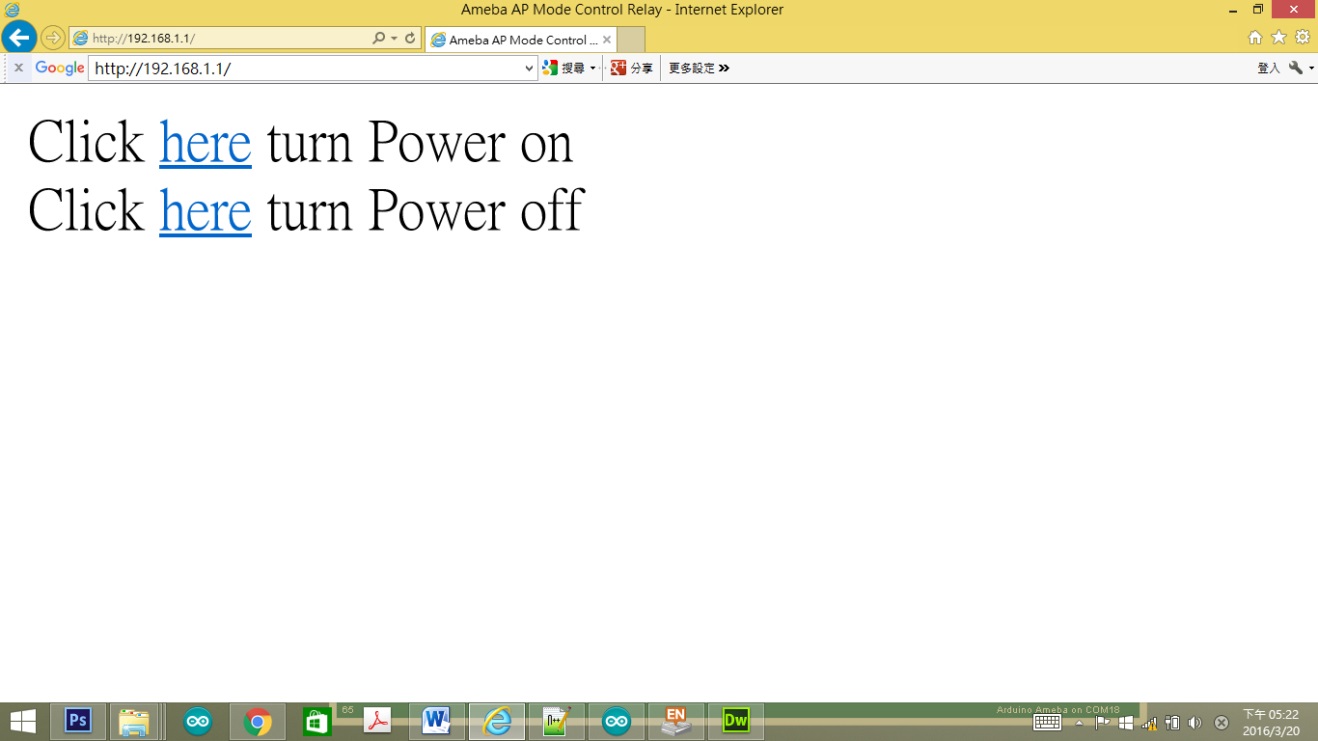 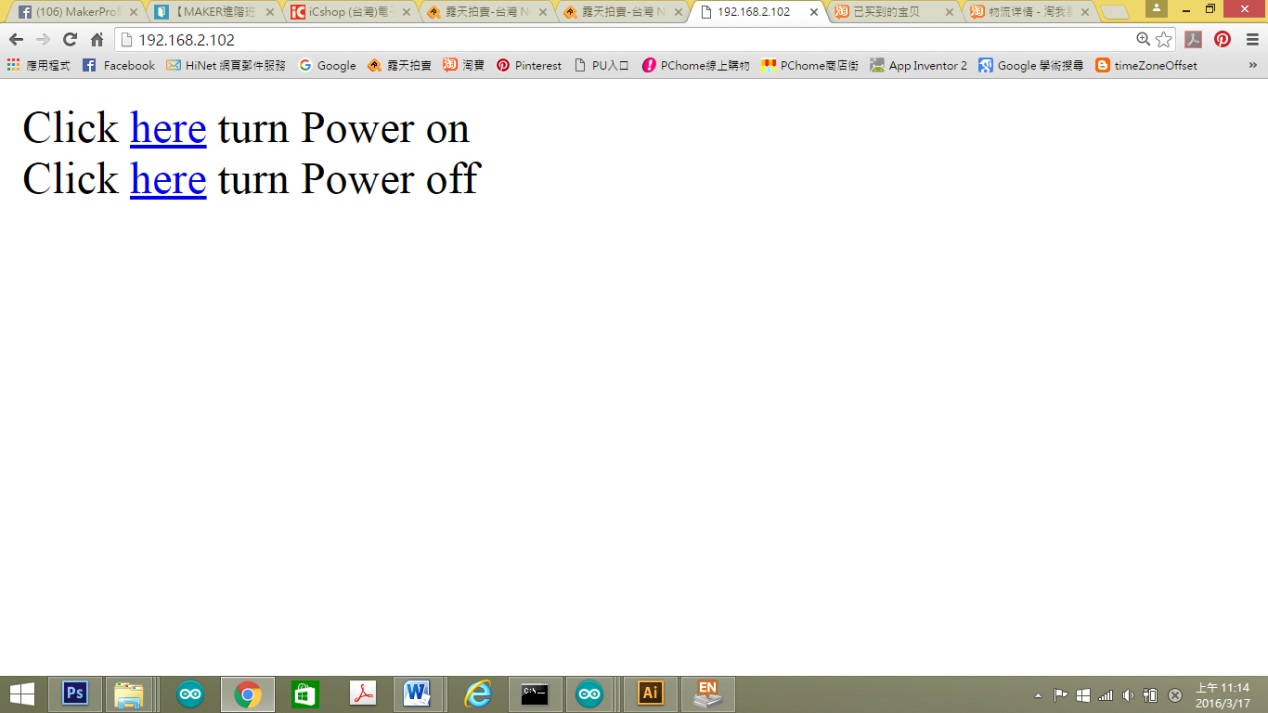 #include <WiFi.h>char ssid[] = "Ameba"; //  your network SSID (name)char pass[] = "AP1234";    // your network password (use for WPA, or use as key for WEP)int keyIndex = 0;            // your network key Index number (needed only for WEP)int status = WL_IDLE_STATUS;//IPAddress server(64,233,189,94);  // numeric IP for Google (no DNS)char server[] = "www.google.com";    // name address for Google (using DNS)WiFiClient client;void setup() {  //Initialize serial and wait for port to open:  Serial.begin(9600);  while (!Serial) {    ;  }  // check for the presence of the shield:  if (WiFi.status() == WL_NO_SHIELD) {    Serial.println("WiFi shield not present");    // don't continue:    while (true);  }  String fv = WiFi.firmwareVersion();  if (fv != "1.1.0") {    Serial.println("Please upgrade the firmware");  }  // attempt to connect to Wifi network:  while (status != WL_CONNECTED) {    Serial.print("Attempting to connect to SSID: ");    Serial.println(ssid);    // Connect to WPA/WPA2 network. Change this line if using open or WEP network:    status = WiFi.begin(ssid, pass);    // wait 10 seconds for connection:    delay(10000);  }  Serial.println("Connected to wifi");  printWifiStatus();  Serial.println("\nStarting connection to server...");  // if you get a connection, report back via serial:  if (client.connect(server, 80)) {    Serial.println("connected to server");    // Make a HTTP request:    client.println("GET /search?q=ameba HTTP/1.1");    client.println("Host: www.google.com");    client.println("Connection: close");    client.println();  }}void loop() {  // if there are incoming bytes available  // from the server, read them and print them:  while (client.available()) {    char c = client.read();    Serial.write(c);  }  // if the server's disconnected, stop the client:  if (!client.connected()) {    Serial.println();    Serial.println("disconnecting from server.");    client.stop();    // do nothing forevermore:    while (true);  }}void printWifiStatus() {  // print the SSID of the network you're attached to:  Serial.print("SSID: ");  Serial.println(WiFi.SSID());  // print your WiFi shield's IP address:  IPAddress ip = WiFi.localIP();  Serial.print("IP Address: ");  Serial.println(ip);  // print the received signal strength:  long rssi = WiFi.RSSI();  Serial.print("signal strength (RSSI):");  Serial.print(rssi);  Serial.println(" dBm");}